ЗАПОВІДІ БАТЬКАМ ПІДЛІТКА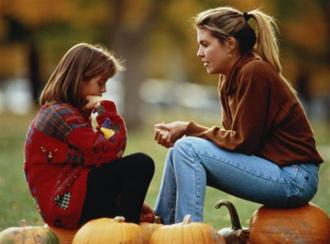 1. Не навчайте того, із чим ви не обізнані, не соромтеся, якщо чогось не знаєте. Пообіцяйте з цим питанням розібратися й обов'язково це зробіть.2. Не сприймайте дитину як власність, не ростіть її для себе. Ваша мета - викохати її для життя серед людей.3. Довіряйте дитині. Розтлумачуйте те, що вона робить, із кращого, а не з гіршого боку.Залишайте за нею право на помилки. Лише припускаючись помилок, дитина набуває вміння самостійно їх виправляти.4. Не ставтеся до дитини зневажливо. Людина змалечку повинна відчувати свою значущість. Лише тоді з неї виросте творча, упевнена у своїх силах, відповідальна особистість.5. Будьте терплячими, ставтеся терпляче до дитячих поривів: по-перше, розвиток особистості — це випробування не лише для вас, батьків, а й для дитини, тому виховуйте її вимогливою любов'ю; по-друге, ваша нетерплячість — це ознака слабкості, перший показник невпевненості у собі.6. Будьте послідовними у своїх вимогах, однак пам'ятайте: успіх у вихованні досягається не покаранням, а стабільністю обов'язкових для виконання правил, спокійним тоном спілкування, неквапливістю.7. Потурбуйтеся про те, щоб ваша дитина набувала досвід у спокійному темпі. Дозволяйте їй відпочивати від ваших розпоряджень, зауважень, наказів. Нехай син або дочка потроху вчаться самостійності.8. Виключіть зі своєї практики вислів: «Роби, як я наказав!», замініть цю форму вимоги іншою: «Роби, тому що не зробити цього не можна, це принесе користь». Дитина повинна звикнути діяти не за вказівкою (навіть батьківською), а тому, що це доцільно, розумно, потрібно для чиєїсь вигоди.9. Оцінюючи дитину, кажіть їй спочатку про те, що вас у ній радує, а вже потім нро те, чим ви особисто не задоволені. Ніколи не порівнюйте свою дитину із сусідською, з її друзями, однокласниками. Порівнюйте, якою вона була вчора та якою є сьогодні. Це допоможе швидше опанувати ази батьківської мудрості.10. Пам'ятайте! Для дитини ваше ставлення до своїх батьків є найкращим прикладом того, як треба ставитися до вас!11. Організовуйте сімейне життя так, щоб не лише ви мали обов'язки перед дитиною, а й вона перед вами. Дайте їй зрозуміти, що ви також потребуєте її посильної допомоги.12. Уникайте конфліктів, щоб не провокувати свою дитину.13. Зважайте на те, що дитина вже виросла і має право на власну думку, а грубість, можливо, — це намагання позбавитися вашої опіки.14. Найбільше підлітки не люблять батьківських повчань. Тому ефективнішою буде спокійна, увічлива розмова без категоричних оцінок і настанов.15. Батьківський авторитет для дитини має бути непохитним.Якщо дорослі демонструють нестримність, істерію, непослідовність — важко чекати від дитини кращої поведінки.16. Підліток хоче відчути себе дорослим, самостійним, його дорослість проявляється у поведінці всупереч волі батьків. Коли підліток відчуває, що його думку поважають, радяться з ним, наголошують на його значущості в сім'ї і закладі, тоді він зосереджуватиме увагу на своїй дорослості іншим способом, поважатиме думку близьких.17. Підлітку потрібне переконання, що він не байдужий для дорослих, його розуміють і намагаються допомогти у складній ситуації.